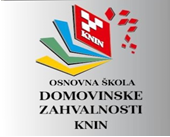 KLASA: 400-01/17-01/46URBROJ: 2182/01-17/01-01Knin, 06. prosinca 2017. godine     SVIM ZAINTERESIRANIM GOSPODARSKIM SUBJEKTIMAPREDMET: Postupak  javne  nabave  za  radove  na energetskoj obnovi  Osnovne škole Domovinske                     zahvalnosti iz Knina, poziv na prethodno  savjetovanje sa zainteresiranim gospodarskim                     subjektima – dostavlja se                                          Naručitelj Osnovna škola Domovinske zahvalnosti iz Knina priprema postupak javne nabave male vrijednosti za radove na energetskoj obnovi Osnovne škole Domovinske zahvalnosti iz Knina. Temeljem članka 198. Zakona o javnoj nabavi (NN broj: 120/16), prije pokretanja postupka javne nabave Naručitelj je obvezan opis predmeta nabave, tehničke specifikacije, kriterije za kvalitativan odabir gospodarskog subjekta, kriterije za odabir ponude i posebne uvjete za izvršenje ugovora staviti na prethodno savjetovanje s zainteresiranim gospodarskim subjektima, u trajanju od najmanje 5 dana. 	Slijedom navedenoga, Naručitelj na svojoj mrežnoj stranici www.os-domovinske-zahvalnosti-kn.skole.hr objavljuje Dokumentaciju o nabavi sastavni dio koje su troškovnik i glavni projekt, te poziva sve zainteresirane gospodarske subjekte da sudjeluju u prethodnom savjetovanju. Sve primjedbe i prijedloge vezane uz Dokumentaciju o nabavi zainteresirani gospodarski subjekti mogu poslati na adresu elektroničke pošte: ivan.uzun@skole.hr od 06. prosinca do 14. prosinca 2017. godine.Nakon provedenog savjetovanja, Naručitelj će razmotriti sve primjedbe i prijedloge zainteresiranih gospodarskih subjekata, izraditi izvješće o prihvaćenim i neprihvaćenim primjedbama i prijedlozima te ga objaviti na mrežnim stranicama Osnovne škole Domovinske zahvalnosti iz Knina.							Stručno povjerenstvo     za javnu nabavu PRILOG: 1. Dokumentacija o nabavi,                2. Troškovnik,                3. Glavni projekt.